KLASA: 321-01/23-01/03URBROJ: 2140-23-1-23-2Mihovljan, 20. prosinca 2023.Na temelju članka 69. stavka 4. Zakona o šumama (“Narodne novine” br. 68/18, 115/18, 98/19, 32/20, 145/20 i 101/23) i članka 39. Statuta Općine Mihovljan (“Službeni glasnik Krapinsko-zagorske županije” 05/13, 11/18 i 8/20, 8/21), Općinsko vijeće Općine Mihovljan na svojoj 21. sjednici održanoj dana 20. prosinca 2023., donijelo jePROGRAM UTROŠKA SREDSTAVA ŠUMSKOG DOPRINOSA U 2024. GODINIČlanak 1Prihod proračuna Općine Mihovljan za 2024. godinu, a temeljem dosadašnjih uplata šumskog doprinosa, planira se u iznosu od 1.000,00 EUR.Članak 2Ostvareni prihod od šumskog doprinosa će se utrošiti za financiranje održavanja komunalne infrastrukture sukladno Programu održavanja komunalne infrastrukture na području općine Mihovljan.Članak 3Ovaj Program utroška sredstava šumskog doprinosa u 2024. godini primjenjuje se od 01. siječnja 2024. godine, a objaviti će se u Službenom glasniku Krapinsko – zagorske županije									Predsjednik Općinskog vijeća                                                                                                                    mr. Silvestar Vučković dr.vet.med.DOSTAVITI:Ministarstvo poljoprivrede, Ulica grada Vukovara 78, 10000 Zagreb - na nadzorMinistarstvo financija, Katančićeva  5, 10000 Zagreb, na znanje i lokalni.proracuni@mfin.hr (obavijest o objavi – link Službenog glasnika i web stranice Općine Mihovljan)Krapinsko-zagorska županija, Upravni odjel za poslove Županijske skupštine, n/r Svjetlane Goričan, Magistratska 1, 49000 Krapina (za objavu),Krapinsko-zagorska županija, Upravni odjel za financije i proračun, Magistratska 1, 49000 Krapina, (obavijest o objavi – link Službenog glasnika i web stranice Općine Mihovljan)Oglasna ploča i WEB stranica Općine Mihovljan,Općinskom načelniku Općine Mihovljan,Jedinstveni upravni odjel, ovdje,Prilog zapisniku,Pismohrana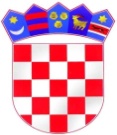 REPUBLIKA HRVATSKAKRAPINSKO - ZAGORSKA ŽUPANIJAOPĆINA MIHOVLJANOPĆINSKO VIJEĆE